I-SDUPL ProjectAnnex 1to the "School of Excellence" task being the part of the project NAWA STER "Actions towards the internationalization of the Doctoral School of the University of Life Sciences in Lublin (I-SDUPL)"As a candidate to the "School of Excellence" being the part of the project NAWA STER "Actions towards the internationalization of the Doctoral School of the University of Life Sciences in Lublin (I-SDUPL)" I declare that:In the call ………….… (please provide the year of the call) I runs for the "School of Excellence" as a representative of the discipline ……………………………………………………………………… (provide the discipline applicable in the country of employment) which corresponds to discipline ………………………………………………………………….….. according to Polish Classification of fields and disciplines of science and disciplines of the arts.I have read the rules of the visit and financial terms of the "School of Excellence" and, if being selected  I preliminary declare to realize the visit in the following dates (please provide up to 3 dates according to visiting rules and detailed schedule)………………………………………………………………………………………………………………………………………………………………………………………………………………………………………………………………………………………………………………………………………………………………………………………………………………………………………………I suggest the following topics of my obligatory activities during the visitTopic (s) of classes (lectures, workshops) directed to PhD students related to the research skills (e.g. methodology of conducting scientific research, writing and reviewing scientific articles, applying for research grants, R&D research); you may provide one topic for 2hours lecture that will be directed to two different PhD students’ groups - 4hours:……………………………………………………………………………………………………………………………………..……………………………………………………………………………………………………………………………………..        ……………………………………………………………………………………………………………………………………..Topic (s) of lecture directed to PhD students related to candidate’ research interests - 2hours……………………………………………………………………………………………………………………………………..……………………………………………………………………………………………………………………………………..Proposed topic (s) of open public lecture addressed to the University of Life Sciences in Lublin’ community – 1hour:……………………………………………………………………………………………………………………………………..……………………………………………………………………………………………………………………………………..Topic of the meeting with the management and teaching staff of the Doctoral School of University of Life Sciences in Lublin (e.g. proposals for cooperation; management, learning, project experience) – 1hour……………………………………………………………………………………………………………………………………..……………………………………………………………………………………………………………………………………..                Place and date                                                                                      Signature of the candidate……………………………………………………..                                                       ……………………………………………………..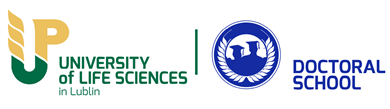 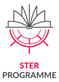 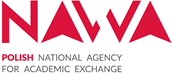 Information about the candidate to the "School of Excellence"Information about the candidate to the "School of Excellence"Title Name and surnameFull affiliatione-mail address